Drodzy Uczniowie!Temat: Pole powierzchni i objętość walca w sytuacjach praktycznych.Pojęcie pola i objętość walca bardzo często ma zastosowanie w życiu codziennym.Prześledźcie przykłady poniżej:Przykład 1:   Ile zużyto blachy na wykonanie puszki o wymiarach podanych na rysunku.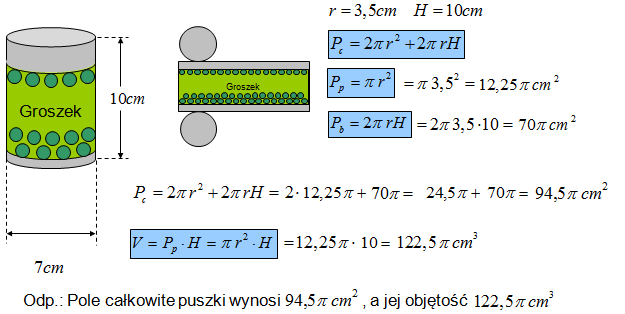 Przykład 2. Basen na podwórku Tomka ma kształt walca o średnicy 4,8m i wysokości 1,2m. 1m3 wody kosztuje 3,50zł. Ile zapłaci Tomek za wypełnienie 90% basenu?Krok 1:
Na początku należy wyliczyć OBJĘTOŚĆ basenu. Skorzystamy ze wzoru πr² • Hd (średnica)= 4,8mr (promień, czyli połowa średnicy)= 4,8m / 2 = 2,4mH (wysokość)= 1,2m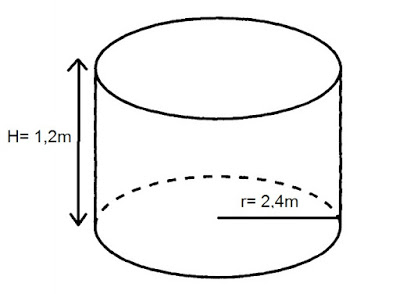 
V= πr² • HV= π 2,4² • 1,2V= π 5,76  • 1,2V= π 6,912V= 3,14 • 6,912V= 21,70368 
V ≈ 21,7m3

Pojemność basenu wynosi 21,7m3.

Krok 2:
Znamy już pojemność basenu. 
Wiemy, że 100% pojemności basenu wynosi ok. 21,7m3. 
Teraz należy wyliczyć, jaką pojemność ma 90% basenu.
Wykorzystamy metodę "na krzyż".

21,7m3 - 100%
  x       - 90%

x= (90% • 21,7m3)/100%
x= 1953/ 100
x= 19,53m3
90% basenu ma pojemność 19,53m3 

Krok 3:1m3 wody kosztuje 3,50zł. Naszym zadaniem jest wyliczyć, ile zapłaci Tomek za wypełnienie 90% basenu.90% basenu - 19,53m3Cena za 1m3  - 3,5zł3,5zł • 19,53 = 68,355zł ≈ 68, 36złOdp:  Za wypełnienie 90% basenu Tomek zapłaci 68,36zł.Proszę rozwiązać i przesłać na email: ania220@poczta.onet.pl (termin na librusie) następujące zadania:Szklanka ma kształt walca o średnicy 6cm i wysokości 12cm. Do szklanki wlano napój do 7/8 jej wysokości i wrzucono 6 kostek lodu o średnicy 2cm i wysokości 1,5cm. Oblicz ile litrów napoju wraz z kostkami lodu jest w szklance. Wynik przybliż do 0,1l.Basen fontanny jest walcem o średnicy 6cm i wys. 50m. Oblicz:
a) ile metrów kwadratowych płytek ceramicznych potrzeba na wyłożenie dna i powierzchni bocznej basenu
b) całkowitą pojemność basenuLitrowa puszka karmy dla psa ma kształt walca o wys. 20cm. Oblicz wymiary prostokątnej etykiety, która całkowicie przykryje powierzchnię boczną puszki.Powodzenia!!!!